Опора ЛОФТ-Г-1,0м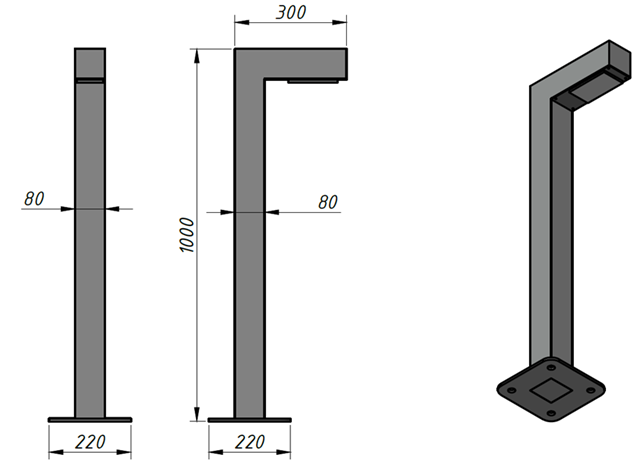 Наименование – Опора ЛОФТ-Г-1,0-12ВтВысота опоры – 1,0м.;Количество светильников – 1 шт.;Вылет плеча опоры – 0,3м;Высота плеча для установки светильника – 1,0м.;Стойка опоры – труба профильная электросварная 80х80 (марка стали Ст3)Толщина стенки стойки опоры – 2,0 мм.;Фланец опоры – Лист 8 (марка стали Ст3пс)Покрытие опоры для защиты от коррозии – в 2 слоя составом для холодного цинкования (с высоким содержанием цинка) + в 2 слоя полиуретановой антикоррозионной эмалью 3в1 (преобразователь ржавчины, грунт, финишное покрытие) с эффектом ковки.Цвет: RAL-7024Наличие лючка для монтажа кабелей подключения.Опора в комплекте с монтажными проводами и клемником на DIN-рейке для подключения светильников.Сварка выполняется по ГОСТ 5264-80.Анкерный узел ФМ1-6Высота анкера  – 0,6 м.;Размер фланца анкерного узла – 220х220;Материал фланца – Лист 3 (марка стали Ст3пс);Расстояния между болтами (шпильками) анкера – 150х150;Арматура рифленая – Ø12мм, кл. А500С;Шпилька оцинкованная – М16Обвязка арматуры – 1 пояс, квадрат 10 (марка стали Ст3пс)Наличие отверстия для ввода кабеля в опоруСварка выполняется по ГОСТ 5264-80.Комплект метизов для крепления опоры:Гайка оцинкованная М16 – 8 шт.;Шайба оцинкованная 16 – 4 шт.